от 01 декабря 2015 года								                 № 1387О внесении изменений  в постановление администрации городскогоокруга город Шахунья Нижегородской области от 24.10.2013 №927 «Об утверждении административного регламента администрации городского округа город Шахунья по исполнению муниципальной функции "Проведение проверок юридических лиц и индивидуальных предпринимателей при осуществлении муниципального контроля в области торговой деятельности на территории городского округа город Шахунья"В соответствии с Федеральным законом Российской Федерации от 26.12.2008 
№ 294-ФЗ «О защите прав юридических лиц и индивидуальных предпринимателей при осуществлении государственного контроля (надзора) и муниципального контроля» администрация городского округа город Шахунья Нижегородской области 
п о с т а н о в л я е т:В постановление администрации городского округа город Шахунья Нижегородской области от 24.10.2013 № 927 «Об утверждении административного регламента администрации городского округа город Шахунья по исполнению муниципальной функции "Проведение проверок юридических лиц и индивидуальных предпринимателей при осуществлении муниципального контроля в области торговой деятельности на территории городского округа город Шахунья"  (далее Регламент) внести  следующие изменения:Раздел 1 пункта 1.7. дополнить подпунктом 1.7.5. следующего содержания:«1.7.5. Привлекать Уполномоченного при Президенте Российской Федерации по защите прав предпринимателей либо уполномоченного по защите прав предпринимателей в Нижегородской области к участию в проверке».Подпункт 3.2.3. Регламента изложить в новой редакции:«3.2.3. В день подписания постановления администрации городского округа город Шахунья Нижегородской области о проведении внеплановой выездной проверки юридического лица, индивидуального предпринимателя в целях согласования ее проведения администрация городского округа город Шахунья Нижегородской области представляет, либо направляет заказным почтовым отправлением с уведомлением о вручении  или в форме электронного документа, подписанного усиленной квалифицированной электронной подписью, в Шахунскую городскую прокуратуру заявление о согласовании  проведения внеплановой выездной проверки. К этому заявлению прилагается копия постановления администрации городского округа город Шахунья о проведении выездной проверки и документы, которые содержат сведения, послужившие основанием для ее проведения».Пункт 3 подпункта 3.3.2. Регламента изложить в новой редакции:«3) наименование юридического лица или фамилия, имя отчество индивидуального предпринимателя, проверка которых проводится, место нахождения юридических лиц (их филиалов, представительств, обособленных структурных подразделений) или места фактического осуществления деятельности индивидуальными предпринимателями».Начальнику общего отдела администрации городского округа город Шахунья Нижегородской области разместить настоящее постановление на официальном сайте администрации  городского округа город Шахунья Нижегородской области.Настоящее постановление вступает в законную силу с момента опубликования на сайте администрации городского округа город Шахунья Нижегородской области.Контроль за исполнением настоящего постановления оставляю за собой.Глава администрации городскогоокруга город Шахунья								        Р.В.Кошелев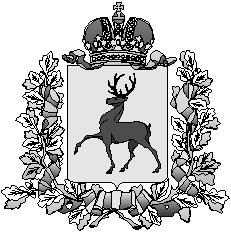 Администрация городского округа город ШахуньяНижегородской областиП О С Т А Н О В Л Е Н И Е